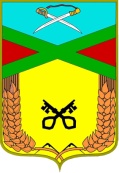  Администрация сельского поселения «Даурское» муниципального района «Забайкальский район»Забайкальского краяПОСТАНОВЛЕНИЕ«_30__» _января______ 2012г.                                                                   № __11__п.ст. ДаурияВ соответствии с распоряжением Правительства Забайкальского края «Об утверждении программы по повышению эффективности бюджетных расходов Забайкальского края на период до 2012 года », разработанную с целью дальнейшего реформирования региональных финансов.ПОСТАНОВЛЯЮ:Утвердить прилагаемую Программу по повышению эффективности бюджетных расходов сельского поселения «Даурское» на период до 2012 года (далее – Программа), разработанную с целью дальнейшего реформирования региональных финансов.Главному специалисту администрации сельского поселения «Даурское» муниципального района «Забайкальский район»  осуществлять мониторинг результатов реализации Программы сельского поселения «Даурское» в 2012-2013 годах.Глава сельского поселения «Даурское»                                                   С.А.ГамовСодержаниеПрограммапо повышению эффективности бюджетных расходов сельского поселения «Даурское» на период до 2012 годаРаздел 1. Характеристика проблемы, на решение которой направлена Программа, оценка приоритетности и обоснование необходимости ее решения программно-целевым методомПроводимая в Российской Федерации бюджетная реформа, предусматривающая переход на новый уровень бюджетного планирования, реформирование бюджетного процесса, межбюджетных отношений, реструктуризацию бюджетной сети, а также кардинальные изменения в действующем бюджетном законодательстве диктуют необходимость глубокого вовлечения органов местного самоуправления сельского поселения «Даурское» в глобальный процесс перехода на новый уровень методологии и технологий в бюджетном управлении, становления высокоэффективной бюджетной сферы.Обоснованность проведения реформы, направленной на повышение эффективности расходов бюджета сельского поселения «Даурское», связана с необходимостью решения комплекса проблем системного характера.В сфере управления финансами сельского поселения «Даурское» существует ряд проблем:- отсутствие четких методологических оснований для проведения оценки эффективности расходов бюджетных ассигнований, что существенно сокращает возможности органов местного самоуправления по повышению результативности осуществления бюджетных расходов; - осуществление не в полном объеме комплекса мероприятий, направленных на реструктуризацию сети подведомственных учреждений, в соответствии с действующим законодательством Российской Федерации;- несовершенство системы контроля качества предоставляемых муницмпальных «бюджетных» и «функциональных» услуг. Данные проблемы формируют необходимость в системной и последовательной реализации комплекса управленческих решений, обеспеченных соответствующими ресурсами и системой контроля за результатами реализации. Наиболее оптимальным, с точки зрения соблюдения данных условий, является применение программно-целевого метода, обеспечивающего в установленном порядке наличие четко-закрепленных результатов реализации системы взаимосвязанных мероприятий и привлечение необходимого финансового обеспечения. Кроме того, распоряжением Правительства Российской Федерации от 30.06.2010 № 1101-р утверждена Программа Правительства Российской Федерации по повышению эффективности бюджетных расходов на период до 2012 года. Данным правовым актом органам местного самоупрпвления субъектов Российской Федерации рекомендовано разработать и реализовать аналогичные региональные программы по повышению эффективности расходов соответствующих бюджетов согласно основным положениям Программы. Раздел 2. Цели и задачи Программы по повышению эффективности бюджетных расходов сельского поселения «Даурское» на период до 2012 годаГлавной стратегической целью Программы по повышению эффективности бюджетных расходов сельского поселения «Даурское» на период до 2012 года является создание условий для повышения эффективности деятельности органов местного самоуправления по выполнению муниципальных функций и обеспечению потребностей граждан в муниципальных услугах, увеличению их доступности и качества. Достижение стратегической цели Программы требует последовательной реализации системы задач и мероприятий, интегрированных в рамках следующих базовых направлений повышения эффективности бюджетных расходов:Обеспечение сбалансированности и устойчивости бюджета сельского поселения «Даурское»;Внедрение программно-целевых принципов организации деятельности исполнительных органов;Развитие новых форм оказания и финансового обеспечения муниципальных услуг (реструктуризация бюджетного сектора);Повышение эффективности распределения бюджетных средств;Оптимизация функций управления, повышение эффективности управления Реформирование финансового контроля и развитие внутреннего контроля;Внедрение мероприятий по повышению энергетической эффективности;Развитие информационной системы управления финансами, способствующей повышению прозрачности деятельности органов местного самоуправления.Задачами, представленными в рамках базового направления повышения эффективности бюджетных расходов «Обеспечение сбалансированности и устойчивости бюджета сельского поселения «Даурское» являются: повышение финансовой гибкости и устойчивости, ликвидности и обеспечение сбалансированности бюджета сельского поселения «Даурское», повышение качества осуществления бюджетного планирования, улучшение стабильности межбюджетных отношений, в том числе, за счет мероприятий по улучшению качества осуществляемой долговой политики, политики в сфере управления кредиторской задолженностью, управления государственным имуществом.Система задач в рамках базового направления повышения эффективности бюджетных расходов «Внедрение программно-целевых принципов организации деятельности исполнительных органов государственной власти Забайкальского края» включает: повышение доли расходов, осуществляемых программно-целевым методом, переход к программной структуре расходов бюджета, обеспечение проведения оценки эффективности реализации программ, финансируемых за счет средств бюджета Забайкальского края, установления мер персональной ответственности за достижение целевых значений показателей эффективности реализации программ.Задачи в рамках базового направления повышения эффективности бюджетных расходов «Развитие новых форм оказания и финансового обеспечения муниципальных услуг (реструктуризация бюджетного сектора)» включают меры по выявлению неэффективных муниципальных учреждений с целью изменения их типа, совершенствованию правового положения муниципальных учреждений, повышению открытости их деятельности, созданию системы управления качеством предоставляемых муниципальных услуг, в том числе путем расширения мер ответственности субъектов бюджетного планирования; развитию и расширению сферы применения инструментария муниципальных заданий.Базовое направление повышения эффективности бюджетных расходов «Повышение эффективности распределения бюджетных средств» включает комплекс задач, направленных на повышение качества и объективности планирования бюджетных ассигнований, совершенствование процесса ведения реестра расходных обязательств, в том числе, в части методов расчета объемов бюджетных ассигнований; внедрение нормативов финансовых затрат на оказание муниципальных услуг (работ), обеспечение конкурентного распределения бюджетных ассигнований на исполнение принимаемых обязательств. Задачами, представленными в рамках базового направления повышения эффективности бюджетных расходов «Оптимизация функций муниципального управления, повышение эффективности муниципального управления» являются: устранение избыточных и дублирующих функций органов местного самоуправления сельского поселения «Даурское», оптимизация численности муниципальных служащих в сельском поселение «Даурское», обеспечение перехода к осуществлению юридически значимых действий в электронной форме (в том числе в рамках процессов предоставления муниципальных услуг, исполнения муниципальных функций), обеспечение регулярного мониторинга качества финансового управления главных распорядителей бюджетных средств).Система задач в рамках базового направления повышения эффективности бюджетных расходов «Реформирование муниципального финансового контроля и развитие внутреннего контроля» включает: организацию внешнего контроля за эффективностью использования бюджетных ассигнований, развитие системы внутреннего контроля, осуществляемого главными распорядителями средств бюджета сельского поселения «Даурское».Базовое направление повышения эффективности бюджетных расходов «Внедрение мероприятий по повышению энергетической эффективности» содержит задачи, направленные на обеспечение закупки наиболее энергоэффективных товаров для муниципальных нужд, принятие мер по сокращению потребления энергоресурсов организациями сектора муниципального управления сельского поселения «Даурское», в том числе, за счет развития системы обеспечения деятельности данных организаций энергосервисными услугами, осуществления типовых мероприятий в области повышения энергоэффективности, определенных по результатам энергетических обследований.Базовое направление повышения эффективности бюджетных расходов «Развитие информационной системы управления муниципальными финансами, способствующей повышению прозрачности деятельности органов местного самоуправления» включает задачи, направленные на создание и развитие единой интегрированной информационной системы управления собственными финансами – «электронного бюджета», повышение прозрачности деятельности органов местного самоуправления сельского поселения «Даурское», в том числе, в форме развития электронных средств информационного обеспечения общественного финансового контроля за их деятельностью. Раздел 3. Описание текущей ситуации (проблем) в области повышения эффективности бюджетных расходов сельского поселения «Даурское», система программных мероприятий3.1. Базовое направление повышения эффективности бюджетных расходов «Обеспечение сбалансированности и устойчивости бюджета сельского поселения «Даурское»Правовое обеспечениеПравовые акты федерального уровня:Бюджетный кодекс Российской Федерации.Федеральный закон от 29.07.1998 № 136-ФЗ «Об особенностях эмиссии и обращения государственных и муниципальных ценных бумаг».Федеральный закон от 06.10.1999 № 184-ФЗ «Об общих принципах организации законодательных (представительных) и исполнительных органов государственной власти субъектов Российской Федерации» (с изменениями и дополнениями).Федеральный закон от 22.08.2004 № 122-ФЗ «О внесении изменений в законодательные акты Российской Федерации и признании утратившими силу некоторых законодательных актов Российской Федерации в связи с принятием федеральных законов «О внесении изменений и дополнений в Федеральный закон «Об общих принципах организации законодательных (представительных) и исполнительных органов государственной власти субъектов Российской Федерации» и «Об общих принципах организации местного самоуправления в Российской Федерации».Федеральный закон от 08.05.2010 № 83-ФЗ «О внесении изменений в отдельные законодательные акты Российской Федерации в связи с совершенствованием правового положения государственных (муниципальных) учреждений».Указ Президента Российской Федерации от 28.04.2008 № 607 «Об оценке эффективности деятельности органов местного самоуправления городских округов и муниципальных районов».Постановление Правительства Российской Федерации от 22.05.2004 № 249 «О мерах по повышению результативности бюджетных расходов».Распоряжение Правительства Российской Федерации от 11.09.2008 № 1313-р «О реализации Указа Президента Российской Федерации от 28.04.2008 № 607 «Об оценке эффективности деятельности органов местного самоуправления городских округов и муниципальных районов».Программа Правительства Российской Федерации по повышению эффективности бюджетных расходов на период до 2012 года, утвержденная распоряжением Правительства Российской Федерации от 30.06.2010 № 1101-р.Приказ Министерства финансов Российской Федерации от 03.12.2010 № 552 «О порядке осуществления мониторинга и оценки качества управления региональными финансами».Правовые акты сельского поселения «Даурское»:Устав сельского поселения «Даурское».Закон Забайкальского края от 16.10.2008 № 52-ЗЗК «О приватизации государственного имущества Забайкальского края».Закон Забайкальского края от 17.10.2008 № 61-ЗЗК «О снижении ставки налога на прибыль организаций отдельным категориям налогоплательщиков в части сумм налога, зачисляемых в бюджет Забайкальского края» (с изменениями и дополнениями).Закон Забайкальского края от 20.11.2008 № 72-ЗЗК «О налоге на имущество организаций» (с изменениями и дополнениями).Закон Забайкальского края от 20.11.2008 № 73-ЗЗК «О транспортном налоге» (с изменениями и дополнениями).Закон Забайкальского края от 27.02.2009 № 148-ЗЗК «О государственной поддержке инвестиционной деятельности в Забайкальском крае» (с изменениями и дополнениями).Закон Забайкальского края от 07.04.2009 № 155-ЗЗК «О бюджетном процессе в Забайкальском крае» (с изменениями и дополнениями).Закон Забайкальского края от 05.10.2009 № 239-ЗЗК «О межбюджетных отношениях в Забайкальском крае» (с изменениями и дополнениями).Постановление Правительства Забайкальского края от 27.01.2009 №22 «О порядке проведения мониторинга дебиторской задолженности, рассроченных и отсроченных платежей в 2009-2010 годах».Постановление Правительства Забайкальского края от 18.03.2009 № 101 «О порядке разработки сводного доклада Забайкальского края о результатах мониторинга эффективности деятельности органов местного самоуправления городских округов и муниципальных районов».Постановление Правительства Забайкальского края от 21.04.2009 № 148 «Об утверждении Порядка представления отчетности о деятельности и долговых обязательствах государственных унитарных предприятий и хозяйственных обществ, акции (доли) в уставном капитале которых находятся в собственности Забайкальского края».Постановление Правительства Забайкальского края от 11.08.2009 № 310 «Об утверждении Порядка отбора муниципальных образований для предоставления субсидий из бюджета Забайкальского края местным бюджетам на софинансирование объектов капитального строительства муниципальной собственности» (с изменениями и дополнениями).Постановление Правительства Забайкальского края от 16.02.2010 № 58 «Об утверждении Порядка учета и ведения реестра государственного имущества Забайкальского края».Постановление Правительства Забайкальского края от 01.04.2010 № 122 «Об утверждении Порядка предоставления дотаций на поддержку мер по обеспечению сбалансированности бюджетов муниципальных районов (городских округов) из бюджета Забайкальского края на 2010 год».Постановление Правительства Забайкальского края от 02.07.2010 № 278 «Об утверждении административного регламента Министерства финансов Забайкальского края по исполнению государственной функции по ведению государственной долговой книги Забайкальского края».Постановление Правительства Забайкальского края от 12.07.2010 № 283 «О Порядке предоставления в 2010 году дотаций бюджетам муниципальных районов и городских округов на поощрение достижения наилучших значений показателей деятельности органов местного самоуправления муниципальных районов (городских округов) Забайкальского края».Постановление Правительства Забайкальского края от 30.11.2010 № 458 «Об утверждении Порядка изменения типа краевого бюджетного учреждения в целях создания краевого казенного учреждения».Распоряжение Правительства Забайкальского края от 28.05.2010 № 282-р «Об утверждении Положения о Межведомственной комиссии по мобилизации налоговых доходов в консолидированный бюджет Забайкальского края и контролю за соблюдением налоговой дисциплины».Распоряжение Правительства Забайкальского края от 28.09.2010 № 528-р «О мероприятиях по совершенствованию правового положения краевых государственных учреждений».Приказ Министерства финансов Забайкальского края от 07.11.2008 № 53-ПД «О государственной долговой книге Забайкальского края».Приказ Министерства финансов Забайкальского края от 22.12.2008 № 128 - пд «Об усилении контроля за состоянием кредиторской задолженности».Приказ Министерства финансов Забайкальского края от 01.06.2009 № 59-пд «О порядке составления и ведения кассового плана бюджета Забайкальского края».Приказ Министерства финансов Забайкальского края от 16.04.2010 № 73-ПД «Об утверждении методики оперативной и годовой оценки качества управления финансами и платежеспособности муниципальных районов, городских округов Забайкальского края на 2010 год».Приказ Министерства финансов Забайкальского края от 26.07.2010 № 108-пд «Об утверждении ведомственных целевых программ Министерства финансов Забайкальского края».Приказ Министерства финансов Забайкальского края от 24.09.2010 № 127-пд «Об утверждении Плана календарных мероприятий по реализации Федерального закона от 08.05.2010 № 83-ФЗ «О внесении изменений в отдельные законодательные акты Российской Федерации в связи с совершенствованием правового положения государственных (муниципальных) учреждений».Приказ Министерства финансов Забайкальского края от 19.10.2010 № 137 - пд «Об утверждении методологии расчета долговой нагрузки на бюджет с учетом действующих и планируемых к принятию долговых обязательств на среднесрочный период».3.1.1. «Повышение финансовой гибкости бюджета сельского поселения «Даурское»Исходное состояниеПовышение уровня финансовой гибкости бюджета обеспечивается за счет четкого определения расходов, которые являются непервоочередными, либо финансирование которых может быть отложено. Приоритеты расходования бюджетных средств, к которым относятся, прежде всего:- заработная плата работников бюджетной сферы;- публичные нормативные обязательства, - расходы на оплату коммунальных услуг, - оплата питания, приобретение медикаментов, ГСМ;- межбюджетные трансферты, направляемые другим бюджетам Забайкальского края. План мероприятийС целью повышения финансовой гибкости бюджета Забайкальского края необходимо осуществить инвентаризацию расходов бюджета Забайкальского края для выявления статей расходов, возможных к отнесению к категории непервоочередных, финансовое обеспечение которых может быть временно приостановлено (отложено) с целью сокращения риска неплатежеспособности бюджета. Основным методологическим принципом реализации мероприятия является финансирование текущих первоочередных расходов бюджета в обязательном порядке и в полном объеме.Для решения поставленной задачи в рамках базового направления повышения эффективности бюджетных расходов «Обеспечение сбалансированности и устойчивости бюджета Забайкальского края», в 2011 году необходимо провести анализ расходов бюджета Забайкальского края с целью выявления непервоочередных расходов за последний отчетный год и текущий финансовый год.Система программных мероприятий, направленных на решение поставленной задачи, сроки реализации и ответственные исполнители определены в сводном Плане (графике) реализации мероприятий, предусмотренных Программой по повышению эффективности бюджетных расходов в Забайкальском крае на период до 2012 года, являющимся приложением к Программе.АльтернативыАльтернативность реализации мероприятия заключается в вариации возможных подходов к определению системы критериев выделения расходов бюджета Забайкальского края, относимых к категории «непервоочередных».3.1.2. «Сокращение и реструктуризация кредиторской задолженности»Исходное состояниеОсновными причинами возникновения просроченной кредиторской задолженности преимущественно являются:- недостаток собственных бюджетных средств, что приводит к неисполнению договорных обязательств по заключенным договорам на предоставление услуг;- возникновение дополнительных обязательств бюджета в связи с необходимостью софинансирования национальных проектов и иных программ и проектов, в процессе исполнения бюджета;- несвоевременное исполнение обязательств по погашению привлеченных ранее из краевого бюджета кредитов.В целях недопущения возникновения кредиторской задолженности по оплате коммунальных услуг органами местного самоуправления  сельского поселения «Даурское» установлены постоянный контроль за потреблением тепловой и электрической энергии в пределах установленных лимитов, требование обеспечения в обязательном порядке заключения договоров с поставщиками тепловой и электрической энергии, контроль за своевременной оплатой коммунальных услуг в пределах утвержденных лимитов бюджетных ассигнований и лимитов потребления. План мероприятийПоследовательность решения задачи «Сокращение и реструктуризация кредиторской задолженности» в рамках базового направления повышения эффективности бюджетных расходов «Обеспечение сбалансированности и устойчивости бюджета сельского поселения «Даурское» в 2012 году заключается в реализации следующих мероприятий:- проведение инвентаризации кредиторской задолженности сельского поселения «Даурское», с анализом причин и факторов возникновения указанной кредиторской задолженности;- внесение изменений в действующий порядок осуществления мониторинга кредиторской задолженности с целью повышения качества управления кредиторской задолженностью;- проведение инвентаризации кредиторской задолженности муниципальных учреждений  сельского поселения «Даурское», с анализом причин и факторов возникновения указанной кредиторской задолженности.Система программных мероприятий, направленных на решение поставленной задачи, сроки реализации и ответственные исполнители определены (графике) реализации мероприятий, предусмотренных Программой по повышению эффективности бюджетных расходов в сельского поселения «Даурское» на период до 2012 года, являющимся приложением к Программе.АльтернативыРазнообразие способов реализации мероприятий заключается в вариативности набора подтверждающих документов, на основе которых будет проводиться инвентаризация кредиторской задолженности. Инвентаризацию задолженности планируется проводить в соответствии с существующими и закрепленными, в том числе на федеральном уровне, порядками проведения инвентаризации, в соответствии с правилами ведения отчетности, установленными для муниципальных учреждений. Также будет проведен анализ факторов и причин возникновения данной задолженности.Альтернативность выполнения мероприятий в рамках совершенствования порядков мониторинга кредиторской задолженности заключается в вариативности набора показателей, характеризующих качество управления кредиторской задолженностью.3.1.3. «Повышение ликвидности бюджета Забайкальского края»Исходное состояниеПод ликвидностью бюджета подразумевается возможность бюджета рассчитываться по своим обязательствам в срок и в полном объеме. Приказом Министерства финансов Забайкальского края от 01.06.2009 № 59-пд «О порядке составления и ведения кассового плана бюджета Забайкальского края», при осуществлении составления кассового плана сельского поселения «Даурское», предусмотрено в том числе, построение прогноза потребности в источниках финансирования временного кассового разрыва. Кассовый план бюджета сельского поселения «Даурское», ведется по установленной форме, содержит отчетную форму «Результаты прогноза кассового плана (кассовый разрыв)». Таким образом, создана методологическая и правовая основа для обеспечения своевременности погашения обязательств бюджета сельского поселения «Даурское».В дальнейшем, в рамках решения задачи повышения ликвидности бюджета сельского поселения «Даурское» необходимо осуществление реализации мероприятий, направленных на повышение качества планирования доходной части бюджета, в целях обеспечения надлежащего уровня поступлений доходов в бюджет сельского поселения «Даурское».Мониторинг дебиторской задолженности, рассроченных и отсроченных платежей в бюджет включает следующую этапность процессов:- сбор информации главных администраторов налоговых и неналоговых доходов бюджета сельского поселения «Даурское» по закрепленным за ними в соответствии с законом Забайкальского края о бюджете доходным источникам (за исключением доходов от платных услуг, оказываемых краевыми бюджетными учреждениями), административных платежей и сборов, штрафов, санкций, возмещения ущерба, прочих неналоговых доходов;- систематизацию вышеуказанной информации;- обобщение и анализ результатов мониторинга по объектам мониторинга.В составе рассроченных и отсроченных платежей в бюджет сельского поселения «Даурское» при проведении мониторинга учитываются суммы налогов и сборов, не уплаченные налогоплательщиками и плательщиками сборов в бюджет в связи с предоставлением предусмотренных законодательством отсрочек и рассрочек по уплате налогов и сборов, суммы процентов за пользование отсрочкой, рассрочкой по уплате налогов и сборов. Мониторинг проводится ежеквартально путем сбора информации о текущем состоянии задолженности, ее обобщения и анализа.Полученные в ходе мониторинга данные о состоянии задолженности по налогам и сборам, пеням и налоговым санкциям, рассроченным и отсроченным платежам в бюджет сельского поселения «Даурское». При проведении мониторинга анализируется состояние задолженности на отчетную дату, определяется ее изменение по видам налоговых и неналоговых доходов по сравнению с началом отчетного года и за квартал, выявляются причины увеличения (уменьшения) задолженности, осуществляется сверка с главными администраторами налоговых и неналоговых доходов по суммам фактически предоставленных отсрочек (рассрочек).Результаты мониторинга в виде аналитической записки ежеквартально доводятся до сведения Главы сельского поселения «Даурское» и подлежат обязательному опубликованию в средствах массовой информации и на официальном сайте сельского поселения «Даурское».Результаты мониторинга используются:- для выработки оперативных решений по обеспечению своевременности и полноты сбора налоговых и неналоговых доходов в бюджет;- для прогнозирования доходной части бюджета на очередной финансовый год, среднесрочную перспективу, изыскания резервов по мобилизации доходов бюджета и, при необходимости, - корректировки прогнозируемых поступлений налоговых и неналоговых доходов в бюджет.В целях повышения платежеспособности бюджета сельского поселения «Даурское» необходима разработка и реализация комплексного плана мероприятий по мобилизации налоговых доходов в бюджет сельского поселения «Даурское», контролю за соблюдением финансовой, бюджетной и налоговой дисциплины на 2012 год и плановый период 2013 и 2014 годов. План должен включать следующие основные направления:- расширение налогооблагаемой базы, развитие и оптимизация производства;- увеличение поступлений налоговых доходов в бюджет сельского поселения «Даурское»;- легализация объектов налогообложения; выявление налогоплательщиков, использующих схемы уклонения от налогообложения;- урегулирование задолженности по налогам и сборам в бюджет;- исполнение заданий по мобилизации налоговых доходов в бюджет сельского поселения «Даурское».Дополнительным источником средств, направляемых на обеспечение ликвидности бюджета сельского поселения «Даурское»  также могут являться неизрасходованные средства, переданные ранее в виде субсидий. Данная возможность предусмотрена статьей 23 Федерального закона № 83-ФЗ: «Установить, что с 1 января 2011 года остатки средств бюджетных учреждений на счетах территориальных органов Федерального казначейства, финансовых органов субъектов Российской Федерации (муниципальных образований), открытых в учреждениях Центрального банка Российской Федерации в соответствии с законодательством Российской Федерации, на которых отражаются операции со средствами бюджетных учреждений, могут перечисляться с указанных счетов в соответствующий бюджет с их возвратом до 31 декабря текущего финансового года на счета, с которых они были ранее перечислены в соответствии с настоящей частью, в порядке, установленном соответственно Министерством финансов Российской Федерации, финансовым органом субъекта Российской Федерации (муниципального образования)». Таким образом, разработка порядка перечисления средств бюджетных учреждений, с целью покрытия расходных обязательств бюджета, является одной из первоочередных задач в рамках обеспечения ликвидности бюджета сельского поселения «Даурское».План мероприятийКомплекс мер, направленных на решение задачи «Повышение ликвидности бюджета сельского поселения «Даурское»» в рамках базового направления повышения эффективности бюджетных расходов «Обеспечение сбалансированности и устойчивости бюджета сельского поселения «Даурское»» в 2012 году включает следующие мероприятия: - разработка комплексного плана мероприятий по мобилизации налоговых доходов в бюджет сельского поселения «Даурское», контролю за соблюдением финансовой, бюджетной и налоговой дисциплины на 2012 год и плановый период 2013 и 2014 годов;- реализация комплексного плана мероприятий по мобилизации налоговых доходов в бюджет сельского поселения «Даурское», контролю за соблюдением финансовой, бюджетной и налоговой дисциплины на 2012 год и плановый период 2013 и 2014 годов в части решения задач, предусмотренных планом на 2012 год;Система программных мероприятий, направленных на решение поставленной задачи, сроки реализации и ответственные исполнители определены АльтернативыРеализации мероприятий должна осуществляться в соответствии с положениями принятых документов. Иных альтернатив в реализации не предусмотрено.3.1.4. «Снижение долговой нагрузки на бюджет сельского поселения «Даурское»Исходное состояниеВ целях оценки способности бюджета сельского поселения «Даурское»  полностью и в срок исполнять свои долговые обязательства за счет доходов бюджета сельского поселения «Даурское», разработана Методология расчета долговой нагрузки на бюджет с учетом действующих и планируемых к принятию долговых обязательств на среднесрочный период. В соответствии с требованиями Бюджетного кодекса Российской Федерации  о бюджете на соответствующий финансовый год и плановый период устанавливается верхний предел внутреннего сельского поселения «Даурское», в том числе, предельный объем предоставляемых гарантий, а также предельный объем расходов на обслуживание долга.Суммы привлекаемых и погашаемых кредитов рассчитываются исходя из планируемых доходов, расходов бюджета, а также планируемой суммы поступления средств из других источников финансирования дефицита бюджета. При управлении долгом осуществляется контроль за необоснованным ростом долга и повышением рисков исполнения долговых обязательств.При исполнении бюджета края в течение последних лет размер дефицита бюджета, предельный размер долга, расходов на его обслуживание и другие процедуры государственных заимствований соответствуют требованиям и ограничениям, установленным Бюджетным кодексом Российской Федерации и законами о бюджете на соответствующий финансовый год. План мероприятийРешение задачи «Снижение долговой нагрузки на бюджет сельского поселения «Даурское» в рамках базового направления повышения эффективности бюджетных расходов «Обеспечение сбалансированности и устойчивости бюджета сельского поселения «Даурское» в 2012 году заключается в реализации следующих мероприятий:- проведение оценки состояния, структуры и динамики долга сельского поселения «Даурское», в том числе с группировкой по видам заимствований и срокам их погашения;- разработка процедурного регламента управления долгом сельского поселения «Даурское», предусматривающего четкое закрепление сроков, исполнителей и процедур управления долгом;- разработка порядка и критериев оценки качества осуществления долговой политики сельского поселения «Даурское»,.АльтернативыАльтернативы в подходах к реализации мероприятий, направленных на решение задачи, заключаются в формировании системы показателей, применяемых для оценки действующих долговых обязательств, количестве и составе показателей, характеризующих качество долговой политики, степени полноты охвата анализом различных аспектов качества долговой политики при проведении оценки.3.1.5. «Повышение консервативности бюджетного прогнозирования»Исходное состояниеВ целях обеспечения роста налоговых поступлений в бюджетную систему и повышения уровня собираемости налоговых платежей необходимым является переход к актуальной рациональной системе бюджетно-налогового прогнозирования и планирования. Функции налогового прогнозирования и планирования наряду с иными функциями, осуществляемыми налоговыми органами по управлению поступлениями налоговых и неналоговых доходов в бюджет приобретают особое значение. Поэтому правомерно рассматривать налоговое прогнозирование и налоговое планирование как единый адаптивный процесс, в рамках которого происходит регулярная корректировка решений, оформленных в качестве показателей, пересмотр мер по их достижению на основе непрерывного контроля и мониторинга происходящих изменений.Налоговое прогнозирование представляет собой оценку налогового потенциала и поступлений налогов и сборов в бюджетную систему и осуществляется на основе прогноза социально-экономического развития сельского поселения «Даурское», включающего системный комплекс показателей по основным направлениям социально-экономического развития.Налоговое прогнозирование включает построение прогноза размера налоговых баз по каждому налогу и сбору на основании мониторинга динамики поступлений за ряд периодов, расчет уровней собираемости налогов и сборов, объемов выпадающих доходов, состояние задолженности по налоговым платежам, оценку результатов изменения законодательства Российской Федерации и законодательства о налогах и сборах.Налоговое планирование включает определение объемов налоговых поступлений в бюджет в порядке определенной периодичности (год, квартал, месяц). В основу налогового планирования должен быть заложен принцип минимизации потерь и выпадающих доходов бюджетной системы. План мероприятийРешение задачи «Повышение консервативности бюджетного прогнозирования» в рамках базового направления повышения эффективности бюджетных расходов «Обеспечение сбалансированности и устойчивости бюджета Забайкальского края» в 2012 году заключается в реализации следующих мероприятий:- выбор оптимального подхода к прогнозированию доходов бюджета сельского поселения «Даурское» по основным налогам и сборам; адаптация под существующее социально-экономическое положение и нормы действующего законодательства;- разработка методики формализованного прогнозирования доходов бюджета сельского поселения «Даурское», по основным налогам и сборам;- разработка и утверждение методических рекомендаций по прогнозированию доходов местных бюджетов.АльтернативыРазнообразие вариантов реализации мероприятий, предусмотренных в рамках решения данной задачи, заключается в степени детализации и регламентации процессов прогнозирования доходов бюджета по основным налогам и сборам, степени соотношения применения в процессе прогнозирования математического инструментария, количестве и характера допущений, сформированных путем применения метода «экспертной оценки». 3.1.6. «Повышение эффективности использования государственного имущества»Исходное состояниеОсновной целью управления собственностью  сельского поселения «Даурское» является обеспечение соответствия состава имущества сельского поселения «Даурское» выполняемым функциям, а также эффективное использование данного имущества.Для достижения данной цели органами местного самоуправления и земельных отношений сельского поселения «Даурское»  выполняются работы по следующим ключевым направлениям:- принятие и совершенствование нормативной правовой базы управления собственностью сельского поселения «Даурское» по мере изменения федерального законодательства;- оптимизация структуры и состава собственности;- повышение качества управления муниципальными учреждениями.- полный и оперативный учет имущества сельского поселения «Даурское» и контроль эффективности его использования;- эффективное использование земель, находящихся в собственности сельского поселения «Даурское», а также неразграниченных земель, находящихся на территории села;- активное содействие проведению земельной и жилищной реформы.В связи с вступлением в силу с 01 января 2011 года Федерального закона 08.05.2010 № 83-ФЗ «О внесении изменений в отдельные законодательные акты Российской Федерации в связи с совершенствованием правового положения государственных (государственных) учреждений» необходимо осуществить комплекс мер, направленных на изменение статуса государственных учреждений Забайкальского края и обеспечение их деятельности. Распоряжением Правительства Забайкальского края от 28.09.2010 № 528-р «О мероприятиях по совершенствованию правового положения краевых государственных учреждений» установлен перечень мер, направленных на актуализацию системы действующих и принятие новых нормативных правовых актов Забайкальского края. Постановлением Правительства Забайкальского края от 30.11.2010 № 458 «Об утверждении Порядка изменения типа бюджетного учреждения в целях создания  казенного учреждения» утвержден порядок изменения типа бюджетного учреждения в целях создания казенного учреждения сельского поселения «Даурское», а также перечень казенных учреждений, планируемых к созданию.В рамках оптимизации структуры собственности, с целью сокращения имущества, необеспечивающего исполнение публичных (региональных) полномочий, ежегодно разрабатывается и утверждается Прогнозный план (программа) приватизации имущества сельского поселения «Даурское».Прогнозный план (программа) приватизации содержит перечень хозяйственных обществ, акции (доли) которых планируется приватизировать, перечень имущества, подлежащих приватизации.План мероприятийРешение задачи «Повышение эффективности использования имущества» в рамках базового направления «Обеспечение сбалансированности и устойчивости бюджета сельского поселения «Даурское» в 2012 году заключается в реализации следующих мероприятий:- проведение оценки результатов деятельности - разработка и утверждение нормативных правовых актов, направленных на совершенствование системы управления имуществом сельского поселения «Даурское», в рамках реализации плана мероприятий, утвержденного распоряжением - установление порядка определения видов особо ценного движимого имущества - установление порядка определения перечней особо ценного движимого имущества учреждений, которые созданы на базе имущества, находящегося в собственности сельского поселения «Даурское»;- установление порядка составления и утверждения отчета о результатах его деятельности и об использовании закрепленного за ними имущества;- принятие органами местного самоуправления сельского поселения «Даурское», осуществляющими функции и полномочия решений об отнесении движимого имущества к особо ценному движимому имуществу, утверждение перечней особо ценного движимого имущества.АльтернативыАльтернативы реализации мероприятий в рамках исполнения положений Федерального закона 08.05.2010 № 83-ФЗ «О внесении изменений в отдельные законодательные акты Российской Федерации в связи с совершенствованием правового положения государственных (государственных) учреждений» определяются, в том числе, кругом показателей, входящих в состав отчета о результатах деятельности, степенью регламентации и количестве контрольных процедур и мероприятий за деятельностью органов местного самоупрпвления.3.1.8. «Повышение стабильности межбюджетных отношений»Исходное состояниеОсновополагающим нормативным правовым актом, устанавливающим основные положения о взаимодействии бюджета сельского поселения «Даурское»  является Закон Забайкальского края от 05.10.2009 № 239-ЗЗК «О межбюджетных отношениях в Забайкальском крае». Закон регулирует отношения между органами государственной власти Забайкальского края, органами местного самоуправления муниципальных образований, входящих в состав Забайкальского края, а также между органами местного самоуправления муниципальных районов и органами местного самоуправления поселений Забайкальского края по вопросам регулирования межбюджетных отношений в части установления нормативов отчислений от налогов и сборов, подлежащих зачислению в местные бюджеты, предоставления межбюджетных трансфертов из бюджета Забайкальского края в местные бюджеты.Бюджету сельского поселения «Даурское» кроме дотаций на выравнивание бюджетной обеспеченности, дотаций на обеспечение сбалансированности местных бюджетов, предоставляются субсидии в целях софинансирования расходных обязательств, возникающих при выполнении полномочий органов местного самоуправления по вопросам местного значения, в части финансирования расходов на оплату труда и коммунальных услуг. Обеспечение эффективного социально-экономического развития муниципального образования, повышение качества предоставляемых услуг населению обуславливается состоянием его финансовых ресурсов, что и приводит к необходимости рассмотрения проблем обеспечения финансовой устойчивости и безопасности бюджета каждого муниципального образования на территории региона.Условиями финансовой устойчивости местного бюджета являются: сбалансированность доходов и расходов для развития, бюджетная самостоятельность и платежеспособность, которые характеризуются способностью органа местного самоуправления мобилизовать финансовые ресурсы в бюджет, не прибегая к финансовой помощи, а также полно и своевременно отвечать по своим обязательствам.Постановлением Правительства Забайкальского края от 01.04.2010 №122 утвержден Порядок предоставления дотаций на поддержку мер по обеспечению сбалансированности бюджетов муниципальных районов (городских округов). В соответствии со статьей 136 Бюджетного кодекса Российской Федерации, между Правительством Забайкальского края и органами местного самоуправления муниципальных районов (городских округов) заключается Соглашение «О мерах по повышению эффективности использования бюджетных средств и увеличению поступлений налоговых и неналоговых доходов местного бюджета». Законом Забайкальского края от 05.10.2009 № 239-ЗЗК «О межбюджетных отношениях в Забайкальском крае» предусмотрено наличие формульных методик расчета объема дотаций на выравнивание бюджетной обеспеченности городских округов и муниципальных районов Забайкальского края. Кроме того, в рамках софинансирования расходов бюджетов муниципальных районов на выравнивание бюджетной обеспеченности, входящих в состав районов поселений, предусмотрена возможность предоставления субсидий из бюджета Забайкальского края. В соответствии с Указом Президента Российской Федерации от 28.04.2008 № 607 «Об оценке эффективности деятельности органов местного самоуправления городских округов и муниципальных районов» Главы местных администраций городских округов и муниципальных районов ежегодно представляют в Правительство Забайкальского края доклады о достигнутых значениях показателей для оценки эффективности деятельности органов местного самоуправления городских округов и муниципальных районов за отчетный год и их планируемых значениях на 3-летний период (далее – Доклады органов местного самоуправления).Постановлением Правительства Забайкальского края от 12.07.2010 № 283 «О Порядке предоставления в 2010 году дотаций бюджетам муниципальных районов и городских округов на поощрение достижения наилучших значений показателей деятельности органов местного самоуправления муниципальных районов (городских округов) Забайкальского края» предусмотрено предоставление в 2010 году дотаций бюджетам муниципальных районов и городских округов на поощрение достижения наилучших значений показателей деятельности органов местного самоуправления муниципальных районов (городских округов).План мероприятийРешение задачи «Повышение стабильности межбюджетных отношений» в рамках базового направления «Обеспечение сбалансированности и устойчивости бюджета сельского поселения «Даурское» в 2012 году заключается в реализации следующих мероприятий:- разработка и утверждение порядка осуществления мониторинга и оценки качества управления муниципальными финансами сельского поселения «Даурское» - совершенствование методик по распределению межбюджетных трансфертов, в том числе, субсидий на софинансирование расходных обязательств муниципальных образований на решение вопросов местного значения- проведение мониторинга качества управления финансами и платежеспособности сельского поселения «Даурское» АльтернативыАльтернативность реализации мероприятий заключается в степени проработки и детализации механизма и методологии проведения мониторинга и оценки качества организации и осуществления бюджетного процесса 3.2. Базовое направление повышения эффективности бюджетных расходов «Внедрение программно-целевых принципов организации деятельности органов местного самоуправления  сельского поселения «Даурское»Правовое обеспечениеПравовые акты федерального уровня:Бюджетный кодекс Российской Федерации.Федеральный закон от 20.07.1995 № 115-ФЗ «О государственном прогнозировании и программах социально-экономического развития Российской Федерации».Федеральный закон от 06.10.1999 № 184-ФЗ «Об общих принципах организации законодательных (представительных) и исполнительных органов государственной власти субъектов Российской Федерации».Постановление Правительства Российской Федерации от 26.06.1995 № 594 « Об утверждении Порядка разработки и реализации федеральных целевых программ и межгосударственных целевых программ, в осуществлении которых участвует Российская Федерация».Постановление Правительства Российской Федерации от 22.05.2004 № 249 «О мерах по повышению результативности бюджетных расходов» (вместе с Концепцией реформирования бюджетного процесса в Российской Федерации в 2004−2006 годах, Положением о докладах о результатах и основных направлениях деятельности субъектов бюджетного планирования.Постановление Правительства Российской Федерации от 19.04.2005 № 239 «Об утверждении Положения о разработке, утверждении и реализации ведомственных целевых программ».Постановление Правительства Российской Федерации от 02.08.2010 № 588 «Об утверждении Порядка разработки, реализации и оценки эффективности государственных программ Российской Федерации».Программа Правительства Российской Федерации по повышению эффективности бюджетных расходов на период до 2012 года, утвержденная распоряжением Правительства Российской Федерации от 30.06.2010 № 1101-р.3.2.1. «Повышение доли расходов, осуществляемых программно-целевым методом»Исходное состояниеВ последние годы проводится постоянная работа по оптимизации бюджетного процесса и внедрению программно-целевого метода бюджетного планирования для обеспечения прямой взаимосвязи между распределением бюджетных ресурсов и результатами их использования.С этой целью, для повышения качества разработки проектов программ, проведения мониторинга их реализации и оценки влияния на результаты деятельности органов местного самоуправления, осуществляет работу по разработанному  пакету нормативных правовых документов, который был направлен на усиление использования программно-целевого метода в процессе бюджетного планирования. Данный пакет документов включает следующие нормативные правовые акты - Порядок принятия решений о разработке, формирования и реализации долгосрочных целевых программ и Порядок проведения и критериев оценки эффективности реализации долгосрочных целевых программ (утвержден постановлением Губернатора Забайкальского края от 17.07.2008 года № 148 с последующими изменениями);- Положение о разработке, утверждении и реализации ведомственных целевых программ (утверждено постановлением Правительства Забайкальского края от 10.03.2009 № 87). Для оптимизации функций субъектов бюджетного планирования программно-целевым методом предусмотрен механизм ведомственных целевых программ, мероприятия которых могут реализовываться в рамках их текущего финансирования;- Порядок разработки и представления бюджетных заявок на выделение ассигнований из федерального бюджета и бюджета Забайкальского края для финансирования мероприятий федеральных целевых программ и краевых долгосрочных целевых программ (утвержден постановлением Правительства Забайкальского края от 23.01.2009 № 14). Данный нормативный акт разработан с целью привлечения средств федерального бюджета в экономику края и оптимизация бюджетных расходов, выделяемых на целевые программы;- Положение о порядке формирования и реализации Краевой адресной инвестиционной программы (утверждено постановлением Правительства Забайкальского края от 29.06.2010 № 259);- Краевая адресная инвестиционная программа на 2011-2013 года (утверждена распоряжением Министерства территориального развития Забайкальского края от 19.10.2010 № 148-р);- Порядок отбора муниципальных образований для предоставления субсидий из бюджета Забайкальского края местным бюджетам на софинансирование объектов капитального строительства муниципальной собственности (утвержден постановлением Правительства Забайкальского края от 11.08.2009 № 310);- Порядок принятия решения о подготовке и реализации бюджетных инвестиций в объекты капитального строительства государственной собственности Забайкальского края, не включенные в долгосрочные целевые программы (утвержден постановлением Правительства Забайкальского края от 05.10.2010 № 395).План мероприятийВ целях расширения сферы применения долгосрочных и ведомственных целевых программ планируется дальнейшее совершенствование и развитие нормативной правовой базы в сфере программно-целевого планирования. Так, предусматривается необходимость распространения методов программно-целевого планирования на всю деятельность субъектов бюджетного планирования, в том числе, текущую.Программно-целевой принцип организации деятельности сельского поселения «Даурское» должен быть принят в качестве одного из инструментов повышения эффективности бюджетных расходов как составной части эффективности их деятельности. Необходимо усовершенствовать действующие методологические основы разработки целевых программ в части:- обоснования выбора целевых индикаторов и показателей программы их связи с мероприятиями программы;- выбора основных мер правового регулирования в соответствующей сфере, направленных на достижение цели и (или) конечных результатов реализации программы, с обоснованием основных положений и сроков принятия проектов нормативных правовых актов, разрабатываемых на первом этапе ее реализации;- обоснования общего объема бюджетных ассигнований из бюджета Забайкальского края в целом и по годам реализации программ.Общими принципами разработки и реализации долгосрочных целевых и ведомственных программ должны являться:- формирование программ исходя из четко определенных долгосрочных целей социально-экономического развития Забайкальского края и индикаторов их достижения;- обязательность ведения управленческого учета в части расходов и показателей реализации программ, финансируемых из бюджетных источников, установление для программ, как правило, измеримых результатов двух типов: конечных результатов, характеризующих удовлетворение потребностей внешних потребителей, и непосредственных результатов, характеризующих объемы и качество оказания государственных услуг, прогнозируемых при заданных условиях;- охват программами всех сфер деятельности исполнительных органов государственной власти Забайкальского края и, соответственно, большей части бюджетных ассигнований, других материальных ресурсов, находящихся в их распоряжении; интеграция ведомственных целевых программ в бюджетный процесс (преимущественное усиление их роли при планировании бюджетных ассигнований на соответствующие отрасли, при принятии решений о принимаемых обязательствах) с целью создания условий для системного планирования программных и непрограммных расходов бюджета Забайкальского края;- проведение регулярной оценки результативности и эффективности реализации программ, оценки их вклада в решение вопросов модернизации и инновационного развития экономики Забайкальского края с возможностью их корректировки или досрочного прекращения по результатам оценки, а также установление персональной ответственности должностных лиц в случае неэффективной реализации целевых программ.Для решения поставленной задачи в рамках базового направления повышения эффективности бюджетных расходов «Внедрение программно-целевых принципов организации деятельности органов государственной власти Забайкальского края», в 2011 году необходимо:- провести инвентаризацию целей и задач, утвержденных в составе программных документов социально-экономического развития Забайкальского края на средне- и долгосрочную перспективу, и их отражения в действующих ведомственных и долгосрочных целевых программах;- осуществить внесение изменений в действующее Положение о разработке, утверждении и реализации ведомственных целевых программ в части детализации требований к разработке программ, установлении типового макета (формы) ведомственной целевой программы, методических рекомендаций по разработке ведомственных целевых программ для субъектов бюджетного планирования;- осуществить внесение изменений в действующие порядок принятия решений о разработке, формирования и реализации краевых долгосрочных целевых программ и порядок проведения и критериев оценки эффективности реализации краевых долгосрочных целевых программ;- разработать и утвердить порядок планирования объемов бюджетных ассигнований бюджета Забайкальского края на реализацию целевых программ на среднесрочный период;- обеспечить разработку и утверждение ведомственных и долгосрочных целевых программ.Система программных мероприятий, направленных на решение поставленной задачи, сроки реализации и ответственные исполнители определены в сводном Плане (графике) реализации мероприятий, предусмотренных Программой повышения эффективности бюджетных расходов в Забайкальском крае в 2011 году, являющимся приложением к Программе.АльтернативыАльтернативой рассматриваемой системе мероприятий является сохранение действующей системы программно-целевого планирования, что является нецелесообразным в рамках перехода на результативное бюджетное планирование и управление в целях повышения эффективности бюджетных расходов. Разнообразие способов реализации мероприятий также заключается в возможности упрощения или усложнения процедуры разработки и реализации ведомственных и долгосрочных целевых программ, процедуры их отбора к бюджетному финансированию; обосновании выбора целевых индикаторов и показателей программы и установлении параметров их взаимосвязи с мероприятиями программы3.3. Базовое направление повышения эффективности бюджетных расходов «Развитие новых форм оказания и финансового обеспечения муниципальных услуг (реструктуризация бюджетного сектора)»Правовое обеспечениеПравовые акты федерального уровня:Гражданский кодекс Российской Федерации. Бюджетный кодекс Российской Федерации.Федеральный закон от 06.10.1999 № 184-ФЗ «Об общих принципах организации законодательных (представительных) и исполнительных органов государственной власти субъектов Российской Федерации».Федеральный закон от 12.01.2006 № 7-ФЗ «О некоммерческих организациях».Федеральный закон от 03.11.2006 № 174-ФЗ «Об автономных учреждениях».Федеральный закон от 09.02.2009 № 8-ФЗ «Об обеспечении доступа к информации о деятельности государственных органов и органов местного самоуправления».Федеральный закон от 08.05.2010 № 83-ФЗ «О внесении изменений в отдельные законодательные акты Российской Федерации в связи с совершенствованием правового положения государственных (муниципальных) учреждений».Федеральный закон от 27.07.2010 № 210-ФЗ «Об организации предоставления государственных и муниципальных услуг».Программа Правительства Российской Федерации по повышению эффективности бюджетных расходов на период до 2012 года, утвержденная распоряжением Правительства Российской Федерации от 30.06.2010 № 1101-р.Распоряжение Правительства Российской Федерации от 07.09.2010 № 1505-р «О Федеральном законе «О внесении изменений в отдельные законодательные акты Российской Федерации в связи с совершенствованием правового положения государственных (муниципальных) учреждений».Приказ Министерства финансов Российской Федерации и Министерства экономического развития Российской Федерации от 29.10.2010 № 136н/526 «Об утверждении методических рекомендаций по формированию государственных заданий федеральным государственным учреждениям и контролю за их выполнением».3.3.2. «Совершенствование правового положения государственных учреждений»Исходное состояниеВ соответствии с базовым нормативным правовым актом, определяющим совершенствование правового положения муниципальных учреждений - Федеральным законом от 08.05.2010 № 83-ФЗ «О внесении изменений в отдельные законодательные акты Российской Федерации в связи с совершенствованием правового положения государственных (муниципальных) учреждений» - предполагается:- изменение правового положения существующих бюджетных учреждений, способных функционировать на основе рыночных принципов, без их преобразования, и создание условий и стимулов для сокращения внутренних издержек и повышения эффективности их деятельности;- создание нового типа государственных учреждений - казенного учреждения, статус которых, в сущности, совпадает с закрепленным в действующем законодательстве статусом бюджетного учреждения с дополнительным ограничением в виде зачисления всех доходов, полученных от приносящей доходы деятельности, в соответствующий бюджет.В целях реализации Федерального закона от 08.05.2010 № 83-ФЗ принят Закон Забайкальского края от 29.10.2010 № 424-ЗЗК «О реализации отдельных положений Федерального закона «О внесении изменений в отдельные законодательные акты Российской Федерации в связи с совершенствованием правового положения государственных (муниципальных) учреждений» (далее - Закон Забайкальского края № 424-ЗЗК), направленный на регулирование некоторых правоотношений, связанных с реализацией частей 16 и 17 статьи 33 Федерального закона от 08.05.2010 № 83-ФЗ. Закон Забайкальского края № 424-ЗЗК, в частности, устанавливает:- порядок финансового обеспечения бюджетных учреждений;- дату, начиная с которой осуществляется зачисление в бюджет края доходов, полученных казенными учреждениями края от оказания платных услуг и иной приносящей доход деятельности, и после которой действующий на переходный период порядок к указанным казенным учреждениям не применяется;- особенности исполнения бюджета края в части доведения лимитов бюджетных обязательств бюджетным учреждениям края, являющимся получателями бюджетных средств.На 2012 год устанавливается переходный период, который позволяет как бюджетным учреждениям (с расширенным объемом прав), так и казенным учреждениям функционировать, по сути, в прежнем правовом режиме (в частности, действуют ранее принятые нормативные акты, лицевые счета учреждений не переоткрываются, а внебюджетные доходы казенных учреждений не зачисляются в бюджет).План мероприятийМероприятия по совершенствованию правового положения учреждений направлены на повышение эффективности предоставления муниципальных услуг при условии сохранения (либо снижения темпов роста) расходов краевого бюджета на их оказание. Должны быть созданы условия и стимулы для сокращения внутренних издержек учреждений и привлечения (легализации) ими внебюджетных источников финансового обеспечения, а также возможности и стимулы для исполнительных органов государственной власти Забайкальского края по оптимизации подведомственной сети учреждений. АльтернативыАльтернативы реализации данного мероприятия не предусмотрены. Все работы должны выполняться в строгом соответствии с утвержденным Планом мероприятий, ведомственными планами и требованиями действующего законодательства Российской Федерации и Забайкальского края.3.3.3. «Прогноз сводных (отраслевых) показателей государственных заданий для целей их использования в процессе бюджетного планирования»Исходное состояниеВо исполнение статьи 692 Бюджетного кодекса Российской Федерации, с 2009 года в Забайкальском крае внедряется в бюджетный процесс практика составления бюджета с использованием государственных заданий на оказание государственных услуг.На момент разработки Программы действуют постановление Правительства Забайкальского края от 16.12.2008 № 130 «О порядке формирования государственных заданий на оказание государственных услуг (выполнение работ) для бюджетных и автономных учреждений в Забайкальском крае» (с изменениями и дополнениями); постановление Правительства Забайкальского края от 27.01.2009 № 17 «Об утверждении порядка обеспечения выполнения муниципального задания на оказание муниципльных услуг за счет средств бюджета Забайкальского края». Формирование главными распорядителями средств бюджета муниципальных заданий на оказание муниципальных услуг осуществляется в соответствии с указанными нормативными правовыми актами. Задания формируются по услугам, включенным в Консолидированный перечень муниципальных услуг, оказываемых муниципальными учреждениями. Утвержденный перечень подлежит регулярному обновлению в соответствии с изменением законодательства, а также структуры муниципальных услуг (появление новых услуг, сокращение существующих, изменение способа предоставления той или иной услуги). План мероприятийРазработка муниципальных заданий в отношении бюджетных и автономных учреждений, а также, в случае принятия соответствующего решения главным распорядителем бюджетных средств, - и для казенных учреждений, необходима с целью реализации положений Бюджетного кодекса Российской Федерации, с учетом изменений, внесенных Федеральным законом от 08.05.2010 № 83-ФЗ «О внесении изменений в отдельные законодательные акты Российской Федерации в связи с совершенствованием правового положения государственных (муниципальных) учреждений».С учетом изменений в практике и методологии формирования муниципальных заданий на оказание муниципальных услуг (выполнение работ), требуется разработка и утверждение нового порядка формирования муниципального задания в отношении муниципальных учреждений финансового обеспечения выполнения муниципального задания. С целью совершенствования технологии выполнения утвержденных муниципальных заданий в рамках данного нормативного правового акта также необходимо разработать порядок мониторинга и контроля за ходом выполнения заданий, определить меры ответственности к учреждениям, не выполнившим установленные плановые объемные показатели задания, или выполнивших, но с качеством, не соответствующим требуемому, закрепленному в соответствующих стандартах качества предоставления муниципальных услуг.главными распорядителями средств бюджета сельского поселения «Даурское» в отношении находящихся в их ведении казенных учреждений, определенных правовыми актами главных распорядителей средств бюджета;- рекомендации по заполнению формы муниципального задания - рекомендации по контролю за выполнением муниципального задания АльтернативыАльтернативность подходов к реализации мероприятия заключается в большей или меньшей степени детализации требований, предъявляемых к порядку формирования и структуре содержательного наполнения муниципальных заданий; методологии использования параметров муниципальных заданий в процессе бюджетного планирования. 3.3.5. Задача «Повышение ответственности государственных учреждений за качество и объем оказываемых услуг».Исходное состояниеНа момент разработки Программы в Забайкальском крае отсутствует практика заключения «результативных» трудовых договоров с руководителями государственных учреждений Забайкальского края, предполагающих включение в трудовые договоры с руководителями раздела «Показатели эффективности и результативности».План мероприятийВ целях установления и применения мер ответственности руководителей государственных учреждений Забайкальского края за качество и объем оказываемых государственных услуг (выполняемых работ), в 2011 году планируется разработка методических рекомендаций о заключении трудовых договоров с руководителями государственных учреждений Забайкальского края, предполагающих включение в трудовые договоры с руководителями государственных учреждений раздела «Показатели эффективности и результативности», с указанием в данном разделе:- целевых показателей государственных заданий, оценку результатов, достигнутых по отношению к планам, установление при возможности соответствующих критериев для измерения качества, количества и стоимости конечных результатов деятельности с целью определения стимулов для повышения эффективности деятельности, ответственности за результаты и достижение поставленных целей;- обязательного расторжения трудового договора с руководителем учреждения при невыполнении установленных в контракте показателей с целью повышения мотивации и определения санкций, обеспечивающих соблюдение законодательно установленных требований и финансовой дисциплины, в том числе, в случае превышения установленных предельно допустимых значений просроченной кредиторской задолженности бюджетным учреждением Забайкальского края, влекущих расторжение трудового договора по инициативе работодателя в соответствии с Трудовым кодексом Российской Федерации.Начиная с 2012 года, планируется заключение трудовых договоров с руководителями государственных учреждений Забайкальского края с включением в трудовые договоры раздела «Показатели эффективности и результативности».АльтернативыСтепень альтернативности подходов к реализации мероприятия заключается в построении системы показателей эффективности и результативности (в том числе, показателей государственных заданий), определении набора объективных измеримых показателей; системы мер ответственности для руководителей государственных учреждений Забайкальского края.3.4. Базовое направление повышения эффективности бюджетных расходов «Повышение эффективности распределения бюджетных средств» Правовое обеспечениеПравовые акты федерального уровня:Бюджетный кодекс Российской Федерации. Федеральный закон от 06.10.1999 № 184-ФЗ «Об общих принципах организации законодательных (представительных) и исполнительных органов государственной власти субъектов Российской Федерации».Федеральный закон от 03.11.2006 № 174-ФЗ «Об автономных учреждениях».Федеральный закон от 08.05.2010 № 83-ФЗ «О внесении изменений в отдельные законодательные акты Российской Федерации в связи с совершенствованием правового положения государственных (муниципальных) учреждений».Федеральный закон от 27.07.2010 № 210-ФЗ «Об организации предоставления государственных и муниципальных услуг».Постановление Правительства Российской Федерации от 22.05.2004 № 249 «О мерах по повышению результативности бюджетных расходов» (с изменениями и дополнениями). Программа Правительства Российской Федерации по повышению эффективности бюджетных расходов на период до 2012 года, утвержденная распоряжением Правительства Российской Федерации от 30.06.2010 № 1101-р.Распоряжение Правительства Российской Федерации от 07.09.2010 № 1505-р «О Федеральном законе «О внесении изменений в отдельные законодательные акты Российской Федерации в связи с совершенствованием правового положения государственных (муниципальных) учреждений».Приказ Министерства финансов Российской Федерации и Министерства экономического развития Российской Федерации от 29.10.2010 № 137н/527 «О методических рекомендациях по расчету нормативных затрат на оказание федеральными государственными учреждениями государственных услуг и нормативных затрат на содержание имущества федеральных государственных учреждений».Правовые акты Забайкальского края:Устав Забайкальского края.Закон Забайкальского края от 07.04.2009 № 155-ЗЗК «О бюджетном процессе в Забайкальском крае».Постановление Правительства Забайкальского края от 16.12.2008 № 130 «О порядке формирования государственных заданий на оказание государственных услуг (выполнение работ) для бюджетных и автономных учреждений в Забайкальском крае». Постановление Правительства Забайкальского края от 24.03.2009 №105 «Об утверждении Порядка ведения реестра расходных обязательств Забайкальского края».Постановление Правительства Забайкальского края от 19.05.2009 № 196 «Об утверждении Порядка мониторинга потребности в государственных услугах и учета его результатов при формировании проекта бюджета Забайкальского края».Распоряжение Правительства Забайкальского края от 16.12.2008 года № 190-р «Об утверждении Положения о докладах о результатах и основных направлениях деятельности субъектов бюджетного планирования». Распоряжение Правительства Забайкальского края от 28.09.2010 № 528-р «О мероприятиях по совершенствованию правового положения краевых государственных учреждений».Распоряжение Правительства Забайкальского края от 06.04.2010 №132-р «Об одобрении Концепции повышения качества организации и осуществления бюджетного процесса в Забайкальском крае до 2013 года».Распоряжение Правительства Забайкальского края от 05.10.2010 №554-р «Об утверждении Консолидированного перечня государственных услуг (работ), оказываемых государственными учреждениями».Распоряжение Министерства экономического развития Забайкальского края от 11.07.2009 № 14-р «Об утверждении Методических рекомендаций по формированию государственного задания учредителя в отношении автономного учреждения и Типовой формы соглашения между учредителем и автономным учреждением о порядке и условиях предоставления субсидии на оказание государственных услуг физическим и (или) юридическим лицам».Распоряжение Министерства экономического развития Забайкальского края от 24.08.2009 № 24-р «Об утверждении Методических рекомендаций по расчету нормативов затрат на содержание недвижимого имущества и особо ценного движимого имущества, закрепленного учредителем за автономным учреждением, созданным на базе имущества, находящегося в собственности Забайкальского края, или приобретенного автономным учреждением за счет средств, выделенных ему учредителем на приобретение такого имущества (за исключением имущества, сданного в аренду с согласия учредителя), а также на уплату налогов, в качестве объекта налогообложения по которым признается соответствующее имущество, в том числе земельные участки».Приказ Министерства финансов Забайкальского края от 11.01.2009 № 1-п/д «О порядке представления финансовыми органами муниципальных районов сводов реестров расходных обязательств поселений, входящих в состав соответствующего муниципального района, реестров расходных обязательств муниципальных районов и городских округов в Министерство финансов Забайкальского края».Приказ Министерства Финансов Забайкальского края от 29.04.2009 № 45-пд «Об утверждении Порядка и методики планирования бюджетных ассигнований бюджета Забайкальского края на 2010 год и плановый период до 2012 года».Приказ Министерства финансов Забайкальского края от 24.12.2009 № 161-п/д «Об утверждении Методических рекомендаций по определению расчетно-нормативных затрат на оказание бюджетным учреждением государственных услуг (выполнение работ), а также расчетно-нормативных затрат на содержание имущества бюджетных учреждений».Приказ Министерства Финансов Забайкальского края от 28.04.2010 № 77-пд «Об утверждении порядка и методики планирования бюджетных ассигнований бюджета Забайкальского края на очередной финансовый год и плановый период».Приказ Министерства финансов Забайкальского края от 24.09.2010 № 127 - пд «Об утверждении Плана календарных мероприятий по реализации Федерального закона от 08.05.2010 № 83-ФЗ «О внесении изменений в отдельные законодательные акты Российской Федерации в связи с совершенствованием правового положения государственных (муниципальных) учреждений».3.4.1. «Повышение качества и объективности планирования бюджетных ассигнований»Исходное состояниеВ соответствии со статьей 174.2 Бюджетного кодекса Российской Федерации, Министерством финансов Забайкальского края разработаны: - Порядок и методика планирования бюджетных ассигнований бюджета Забайкальского края на 2010 год и плановый период до 2012 года, утвержденные приказом Министерства финансов Забайкальского края от 29.04.2009 № 45-пд;- Порядок и методика планирования бюджетных ассигнований бюджета Забайкальского края на очередной финансовый год и плановый период, утвержденные приказом Министерства Финансов Забайкальского края от 28.04.2010 № 77-пд. Действующий порядок планирования бюджетных ассигнований бюджета Забайкальского края на очередной финансовый год и плановый период обеспечивает:- закрепление особенностей выделения и разграничения действующих и принимаемых обязательств; структуры действующих и принимаемых обязательств;- закрепление организационных и регламентных процедур; схем и механизмов координации взаимодействующих в процессе разработки проекта бюджета Забайкальского края (в части финансового обеспечения расходных обязательств) субъектов бюджетного планирования;- формирование порядка распределения бюджетных ассигнований на исполнение действующих и принимаемых расходных обязательств на соответствующий финансовый год и плановый период между главными распорядителями средств бюджета Забайкальского края;- закрепление требований к содержанию обоснований бюджетных ассигнований главных распорядителей средств бюджета Забайкальского края.Бюджетные ассигнования Забайкальского края планируются в соответствии с реестром расходных обязательств Забайкальского края (действующие обязательства) и сводом нормативных правовых актов (законов, договоров и соглашений), предлагаемых к принятию или изменению в текущем финансовом году, очередном финансовом году или в плановом периоде (принимаемые обязательства), с использованием нормативного, планового методов, иного метода расчета бюджетных ассигнований, а также метода индексации. Бюджетные ассигнования по расходам бюджета Забайкальского края за счет доходов от платных услуг и целевых межбюджетных трансфертов из федерального бюджета включаются в проект бюджета по предложениям главных распорядителей бюджетных средств и в соответствии с целевым назначением межбюджетных трансфертов.В соответствии с плановым реестром расходных обязательств Забайкальского края на 2011 год, расчет бюджетных ассигнований на 2011 год произведен с применением следующих методов: - нормативным методом (в пределах 62% от общего объема планируемых расходов) рассчитывается объемы бюджетных ассигнований на социальное обеспечение, в том числе на исполнение публичных нормативных обязательств, обеспечение выполнения функций органов государственной власти, в части расходов на выплату заработной платы и начислений, коммунальные услуги, содержание подведомственных учреждений в части коммунальных услуг, а также целевые межбюджетные трансферты бюджетам муниципальных районов и городских округов и бюджетные ассигнования на строительство и модернизацию автомобильных дорог, налоги, стипендии;- плановым методом (в пределах 18% от общего объема планируемых расходов) рассчитываются бюджетные ассигнования на реализацию краевых целевых программ, ведомственных целевых программ, осуществление бюджетных инвестиций в объекты государственной собственности, предоставление субсидий юридическим лицам (за исключением субсидий государственным учреждениям), индивидуальным предпринимателям, физическим лицам- производителям товаров, работ и услуг;- иным методом (в пределах 13% от общего объема планируемых расходов) рассчитываются бюджетные ассигнования на обслуживание государственного долга, предоставление межбюджетных трансфертов бюджетам муниципальных районов и городских округов Забайкальского края в части выравнивания бюджетной обеспеченности и сбалансированности, на финансирование Резервного фонда Правительства Забайкальского края, резерва финансовых ресурсов Забайкальского края для предупреждения и ликвидации чрезвычайной ситуации межмуниципального и регионального характера;- методом индексации (в пределах 7% от общего объема планируемых расходов) рассчитываются бюджетные ассигнования на обеспечение выполнений функций органами государственной власти и выполнение функций подведомственных учреждений.Проектирование бюджетных ассигнований по расходам с применением программно-целевого метода расчета, расчетов исходя из стоимости и количества необходимых потребителям края услуг, с разбивкой по программной классификации расходов бюджета в крае не производится.В целях совершенствования бюджетного процесса Забайкальского края принят ряд нормативных правовых актов, направленных на обеспечение результативного бюджетного планирования, в том числе:- приказ Министерства финансов Забайкальского края от 24.12.2009 № 161-п/д «Об утверждении Методических рекомендаций по определению расчетно-нормативных затрат на оказание бюджетным учреждением государственных услуг (выполнение работ), а также расчетно-нормативных затрат на содержание имущества бюджетных учреждений»;- распоряжение Министерства экономического развития Забайкальского края от 24.08.2009 № 24-р «Об утверждении Методических рекомендаций по расчету нормативов затрат на содержание недвижимого имущества и особо ценного движимого имущества, закрепленного учредителем за автономным учреждением, созданным на базе имущества, находящегося в собственности Забайкальского края, или приобретенного автономным учреждением за счет средств, выделенных ему учредителем на приобретение такого имущества (за исключением имущества, сданного в аренду с согласия учредителя), а также на уплату налогов, в качестве объекта налогообложения по которым признается соответствующее имущество, в том числе земельные участки»- распоряжение Правительства Забайкальского края от 05.10.2010 № 554-р «Об утверждении Консолидированного перечня государственных услуг (работ), оказываемых государственными учреждениями».В соответствии с Регламентом проведения мониторинга потребности в государственных услугах, утвержденным Постановлением Правительства Забайкальского края от 19.05.2009 № 196 «Об утверждении Порядка мониторинга потребности в государственных услугах и учета его результатов при формировании проекта бюджета Забайкальского края», Министерством финансов Забайкальского края, в срок до 10 августа отчетного финансового года, производится рассмотрение представленных результатов оценок потребности для планирования предельных объемов прогнозируемых бюджетных ассигнований на финансирование каждой отрасли и осуществляется доведение до исполнительных органов государственной власти предельных объемов прогнозируемых бюджетных ассигнований на финансирование каждой отрасли на очередной финансовый год и плановый период.Принцип результативности и эффективности использования бюджетных средств, закрепленный в статье 28 Бюджетного кодекса Российской Федерации, как один из основополагающих принципов бюджетной системы Российской Федерации, предполагает усиление контроля за результатами деятельности субъектов бюджетного планирования, внедрение системы оценки эффективности и результативности их деятельности, рейтингование главных распорядителей бюджетных средств по итогам проведения такой оценки и, соответственно, построение системы конкурентного распределения ресурсов, когда объем бюджетного финансирования каждого субъекта бюджетного планирования напрямую зависит от достижения запланированных непосредственных и конечных результатов деятельности. Данный принцип является непосредственной основой для внедрения системы результативного бюджетного планирования, или бюджетирования, ориентированного на результат. Приоритетность финансового обеспечения действующих расходных обязательств определяет необходимость внедрения конкурентного распределения бюджетных ресурсов, обусловленных спецификой принимаемых обязательств, между субъектами бюджетного планирования посредством нормативного правового закрепления порядка и механизма конкурсного распределения бюджетных ассигнований на исполнение принимаемых обязательств в соответствии с эффективностью планируемых мероприятий. Таким образом, дальнейшей мерой, направленной на повышение качества и объективности планирования бюджетных ассигнований должна стать разработка порядка конкурсного распределения бюджетных ассигнований на исполнение принимаемых обязательств между главными распорядителями средств бюджета Забайкальского края, включающего сбалансированную систему параметров конкурентного распределения бюджетных ассигнований на исполнение принимаемых обязательств в соответствии с эффективностью планируемых мероприятий, фактическими конечными результатами использования бюджетных ассигнований, а также описание механизмов рейтингования (ранжирования) главных распорядителей расходов бюджета в зависимости от достигнутых показателей результативности и эффективности деятельности.План мероприятийРешение поставленной задачи в рамках базового направления повышения эффективности бюджетных расходов «Повышение эффективности распределения бюджетных средств», в 2011 году должно быть обеспечено реализацией следующих мероприятий:- проведение анализа эффективности расходования бюджетных средств главными распорядителями бюджетных средств, в том числе, с точки зрения достижения заявленных непосредственных и конечных результатов использования бюджетных ассигнований;- разработка и утверждение формализованного порядка определения предельных объемов бюджетных ассигнований, доводимых до главных распорядителей бюджетных средств в процессе составления проекта бюджета;- разработка и утверждение порядка конкурсного распределения бюджетных ассигнований на исполнение принимаемых обязательств между главными распорядителями средств бюджета Забайкальского края.Система программных мероприятий, направленных на решение поставленной задачи, сроки реализации и ответственные исполнители определены в сводном Плане (графике) реализации мероприятий, предусмотренных Программой повышения эффективности бюджетных расходов в Забайкальском крае в 2011 году, являющимся приложением к Программе.АльтернативыРазнообразие способов реализации мероприятия заключается в определении критериев проводимого анализа, в степени детализации требований к процедуре оценки главных распорядителей бюджетных средств и определении системы параметров оценивания, в различной степени детализации требований к процедуре их рейтингования в целях дальнейшего конкурентного распределения ресурсов.3.4.2. «Совершенствование ведения реестра расходных обязательств, в том числе, в части методов расчета объемов бюджетных ассигнований; внедрение нормативов финансовых затрат на оказание государственных услуг (работ)»Исходное состояниеС целью обеспечения учета расходных обязательств Забайкальского края и определения объема средств краевого бюджета, необходимого для их исполнения, Министерством финансов Забайкальского края осуществляется ведение реестра расходных обязательств Забайкальского края, в соответствии с постановлением Правительства Забайкальского края от 24.03.2009 № 105 «Об утверждении Порядка ведения реестра расходных обязательств Забайкальского края». Данным нормативным актом утвержден порядок ведения реестра расходных обязательств Забайкальского края. Данные реестра используются при разработке проекта бюджета Забайкальского края на очередной финансовый год и плановый период, а также при определении объема бюджетных ассигнований на исполнение действующих и принимаемых расходных обязательств в плановом периоде.Расходные обязательства, не включенные в реестр расходных обязательств, не подлежат учету в составе бюджетных обязательств при составлении проекта бюджета и формировании его расходной части. Раздельное планирование действующих и принимаемых обязательств предусматривает первоочередное включение в бюджет расходов на финансирование действующих расходных обязательств, отраженных в реестре расходных обязательств. Принятие новых расходных обязательств осуществляется исключительно в сумме, составляющей превышение объема бюджетных доходов и источников финансирования дефицита бюджета на плановый период над сумой действующих расходных обязательств. Исходя из необходимости осуществления бюджетного планирования на основании результатов оценки потребности в предоставлении государственных услуг, существует необходимость в совершенствовании порядка учета расходов и комплекса нормативных правовых актов, устанавливающих правовые основания для предоставления государственных услуг в Забайкальском крае.Совершенствование действующего порядка формирования и ведения реестра расходных обязательств предполагает его увязку с процедурой трехлетнего планирования бюджета Забайкальского края через:- ведомственные целевые программы; - доклады о результатах и основных направлениях деятельности; - инвентаризацию расходных обязательств, предусматриваемых в бюджете расходов за последние три отчетных года и текущий финансовый год, с точки зрения наличия нормативного правового регулирования.В целях повышения качества бюджетного планирования необходима разработка методических указаний по составлению планового реестра расходных обязательств главных распорядителей средств бюджета Забайкальского края и методических рекомендаций по составлению обоснований бюджетных ассигнований главных распорядителей средств бюджета Забайкальского края на очередной финансовый год и плановый период. Следующий этап совершенствования системы бюджетного планирования Забайкальского края формирует необходимость в разработке детализированного порядка расчета объемов расходов краевого бюджета на реализацию каждого расходного обязательства с целью определения базовых объемов бюджетного финансирования по каждому субъекту бюджетного планирования на очередной финансовый год и плановый период (методологическая основа для формирования обоснований бюджетных ассигнований). Выделение расходных обязательств бюджета и соответствующих бюджетных ассигнований на их исполнение предопределяет необходимость детальной проработки методологии расчета стоимости исполнения каждого расходного обязательства и определения соответствующих объемов бюджетных ассигнований.Принцип достоверности бюджета, закрепленный в статье 37 Бюджетного кодекса Российской Федерации, предполагает реалистичность расчета параметров доходной и расходной частей бюджета.Порядок и методика расчета стоимости расходных обязательств должны предусматривать, в том числе, методологию определения нормативных затрат на оказание государственными учреждениями государственных услуг (выполнение работ) и нормативных затрат на содержание имущества государственных учреждений (с учетом отраслевой специфики). План мероприятийРешение поставленной задачи в рамках базового направления повышения эффективности бюджетных расходов «Повышение эффективности распределения бюджетных средств», в 2011 году должно быть обеспечено реализацией следующих мероприятий:-	разработка и утверждение методических рекомендаций по составлению планового реестра расходных обязательств главных распорядителей средств бюджета Забайкальского края;- разработка и утверждение методических рекомендаций по составлению обоснований бюджетных ассигнований главных распорядителей средств бюджета Забайкальского края на очередной финансовый год и плановый период;- проведение инвентаризации расходных обязательств Забайкальского края с точки зрения наличия нормативного правового регулирования расходов бюджета Забайкальского края и оптимизации бюджетных расходов;- разработка и утверждение методических рекомендаций по определению нормативных затрат на оказание государственным учреждением государственных услуг (выполнение работ), а также нормативных затрат на содержание имущества государственных учреждений;- разработка и утверждение формализованных отраслевых методик расчета нормативных затрат на оказание государственным учреждением государственных услуг (выполнение работ), а также нормативных затрат на содержание имущества государственных учреждений.Система программных мероприятий, направленных на решение поставленной задачи, сроки реализации и ответственные исполнители определены в сводном Плане (графике) реализации мероприятий, предусмотренных Программой повышения эффективности бюджетных расходов в Забайкальском крае в 2011 году, являющимся приложением к Программе.АльтернативыРазнообразие способов реализации мероприятия в части разработки методик расчета стоимости расходных обязательств бюджета Забайкальского края заключается в выборе методов расчета и различной степени детализации требований, предъявляемых к выбранным алгоритмам расчета объемов расходов бюджета на реализацию соответствующих (действующих и принимаемых) расходных обязательств.3.5.2. «Переход к осуществлению юридически значимых действий в электронной форме»Исходное состояниеВ целях обеспечения перехода к осуществлению исполнительными органами государственной власти к осуществлению юридически значимых действий в электронной форме принято постановление Правительства Забайкальского края от 20.04.2010 № 176-р «Об организации перехода на предоставление государственных и муниципальных услуг в электронном виде в Забайкальском крае», которым утвержден План перехода на предоставление в электронном виде государственных, муниципальных и иных услуг исполнительными органами государственной власти Забайкальского края, органами местного самоуправления, государственными и муниципальными учреждениями.В связи с принятием Федерального закона от 27.07.2010 № 210-ФЗ «Об организации предоставления государственных и муниципальных услуг», существует необходимость в развитии и совершенствовании нормативной правовой базы Забайкальского края в части предоставления государственных услуг, в том числе в электронной форме, в рамках реализации Распоряжения Правительства Забайкальского края от 21.12.2010 № 705-Р «Об утверждении Плана мероприятий, необходимых для реализации Федерального закона «Об организации предоставления государственных и муниципальных услуг».План мероприятийДля решения задачи «Переход к осуществлению юридически значимых действий в электронной форме» в рамках базового направления повышения эффективности бюджетных расходов «Оптимизация функций муниципального управления, повышение эффективности их обеспечения», в 2012 году необходимо реализовать следующие мероприятия:1) Выполнение плана мероприятий по реализации Федерального закона от 27.07.2010 № 210-ФЗ «Об организации предоставления государственных и муниципальных услуг», утвержденного распоряжением Правительства Забайкальского края от 21.12.2010 № 705-Р, и предусматривающего:- определение уполномоченного исполнительного органа  ответственного за реализацию плана;- внесение изменений в нормативные правовые акты органов местного самоуправления в части обеспечения возможности предоставления муниципальных услуг в электронной форме и реализации статьи 7 Федерального закона «Об организации предоставления государственных и муниципальных услуг»;- определение региональных и муниципальных информационных систем, используемых в процессе предоставления мугниципальных услуг с использованием универсальных электронных карт;АльтернативыАльтернативность подходов к реализации мероприятий заключается в степени детализации процедур и механизмов, предусмотренных нормами правовых актов, разработанных и утвержденных в рамках исполнения Плана мероприятий, необходимых для реализации Федерального закона от 27.07.2010 № 210-ФЗ «Об организации предоставления государственных и муниципальных услуг».3.5.3. «Мониторинг качества финансового управления главных распорядителей бюджетных средств»Исходное состояниеВ соответствии с Распоряжением Правительства Российской Федерации от 25.10.2005 № 1789-р «О Концепции административной реформы в Российской Федерации в 2006 - 2010 годах», статьей 44 Устава Забайкальского края, ежегодно, вплоть до 2010 года включительно, разрабатывался и утверждался Перечень целевых показателей эффективности деятельности исполнительных органов государственной власти Забайкальского края, в соответствии с которым проводилась оценка эффективности и анализ результатов деятельности исполнительных органов государственной власти Забайкальского края. В целях дальнейшего совершенствования системы контроля качества осуществления финансового менеджмента главных распорядителей средств бюджета необходима разработка порядка применения результатов проведения оценки качества финансового менеджмента главных распорядителей средств бюджета с соблюдением принципа персонализации ответственности за низкое качество финансового менеджмента и внедрение процедуры не только ежегодного, но и ежеквартального мониторинга качества финансового управления, с целью возможности оперативного реагирования на изменение характеристик деятельности главных распорядителей бюджетных средств по управлению государственными финансами.План мероприятийДля решения задачи «Мониторинг качества финансового управления главных распорядителей бюджетных средств» в рамках базового направления повышения эффективности бюджетных расходов «Оптимизация функций  муниципального управления, повышение эффективности их обеспечения», в 2012 году планируется реализовать следующие мероприятия:- разработка и утверждение порядка применения результатов мониторинга оценки качества финансового менеджмента главных распорядителей средств бюджета АльтернативыАльтернативность реализации мероприятий в рамках решения данной задачи определяется различными подходами к формированию системы показателей оценки качества финансового менеджмента главных распорядителей средств бюджета, методологии их расчета, а также к установлению методов стимулирования и мер ответственности, применимых к руководителям главных распорядителей средств бюджета в порядке осуществления применения результатов мониторинга оценки качества финансового менеджмента.3.6. Базовое направление повышения эффективности бюджетных расходов «Реформирование государственного финансового контроля и развитие внутреннего контроля»Правовое обеспечениеПравовые акты федерального уровня:Бюджетный кодекс Российской Федерации.Федеральный закон от 06.10.1999 № 184-ФЗ «Об общих принципах организации законодательных (представительных) и исполнительных органов государственной власти субъектов Российской Федерации». Федеральный закон от 08.05.2010 № 83-ФЗ «О внесении изменений в отдельные законодательные акты Российской Федерации в связи с совершенствованием правового положения государственных (муниципальных) учреждений».Федеральный закон от 27.07.2010 № 210-ФЗ «Об организации предоставления государственных и муниципальных услуг».Указ Президента Российской Федерации от 25.07.1996 № 1095 «О мерах по обеспечению государственного финансового контроля в Российской Федерации».Постановление Правительства Российской Федерации от 22.05.2004 № 249 «О мерах по повышению результативности бюджетных расходов». Программа Правительства Российской Федерации по повышению эффективности бюджетных расходов на период до 2012 года, утвержденная распоряжением Правительства Российской Федерации от 30.06.2010 № 1101-р.3.6.2. «Развитие системы внутреннего контроля, осуществляемого главными распорядителями средств бюджета»Исходное состояниеВ связи с отсутствием системы критериев оценки эффективности использования бюджетных средств, возникает необходимость распространения принципов реализации мероприятия по развитию внешнего контроля за эффективностью использования бюджетных ассигнований главными распорядителями средств бюджета Забайкальского края на системы внутреннего контроля исполнительных органов государственной власти Забайкальского края. Необходимо ввести понятие внутреннего государственного финансового контроля, определив на законодательном уровне формы, методы и объекты внутреннего финансового контроля. Мероприятия по развитию системы  контроля должны быть направлены на:- организацию действенного контроля (аудита) за целевым и эффективным использованием бюджетных средств на базе установленных критериев эффективности и результативности использования бюджетных ассигнований;- принятие дополнительных мер к организации действенной системы внутреннего контроля главными администраторами и распорядителями бюджетных средств, направленных на соблюдение стандартов и правил составления и исполнения бюджета, ведения бюджетного учета, соблюдения административных регламентов, а также подготовку и организацию осуществления мер по повышению результативности (эффективности) использования бюджетных средств;- уточнение полномочий органов государственной власти Забайкальского края по осуществлению внутреннего финансового контроля в соответствии с внесенными изменениями в нормативные правовые акты Российской Федерации и Забайкальского края;- исключение возможности необоснованных проверок хозяйствующих субъектов при планировании и проведении контрольных мероприятий. План мероприятийВ целях совершенствования системы внутреннего контроля, осуществляемого главными распорядителями средств бюджета Забайкальского края в рамках базового направления повышения эффективности бюджетных расходов «Реформирование государственного финансового контроля и развитие внутреннего контроля», в 2012 году необходимо реализовать следующие мероприятия:- разработать и утвердить методику оценки эффективности и результативности использования бюджетных ассигнований получателями средств бюджета Забайкальского края;- разработать и утвердить рекомендации исполнительным органам государственной власти Забайкальского края по разработке порядков осуществления внутреннего контроля.АльтернативыАльтернативные подходы к реализации мероприятий заключаются в степени детализации рекомендательных норм разработки порядков осуществления внутреннего финансового контроля, а также степени соответствия критериев оценки эффективности разрабатываемой методике оценки эффективности и результативности использования бюджетных ассигнований получателями средств бюджета. 3.8. Базовое направление повышения эффективности бюджетных расходов «Развитие информационной системы управления государственными (муниципальными) финансами, способствующей повышению прозрачности деятельности органов местного самоуправления»Правовое обеспечениеПравовые акты федерального уровня:Бюджетный кодекс Российской Федерации.Федеральный закон от 06.10.1999 № 184-ФЗ «Об общих принципах организации законодательных (представительных) и исполнительных органов государственной власти субъектов Российской Федерации». Федеральный закон от 12.01.2006 № 7-ФЗ «О некоммерческих организациях».Федеральный закон от 03.11.2006 № 174-ФЗ «Об автономных учреждениях».Федеральный закон от 09.02.2009 № 8-ФЗ «Об обеспечении доступа к информации о деятельности государственных органов и органов местного самоуправления».Федеральный закон от 08.05.2010 № 83-ФЗ «О внесении изменений в отдельные законодательные акты Российской Федерации в связи с совершенствованием правового положения государственных (муниципальных) учреждений».Федеральный закон от 27.07.2010 № 210-ФЗ «Об организации предоставления государственных и муниципальных услуг».Постановление Правительства Российской Федерации от 28.01.2002 № 65 «О Федеральной целевой программе «Электронная Россия (2002 – 2010 годы)».Постановление Правительства Российской Федерации от 22.05.2004 № 249 «О мерах по повышению результативности бюджетных расходов» (вместе с Концепцией реформирования бюджетного процесса в Российской Федерации в 2004−2006 годах, Положением о докладах о результатах и основных направлениях деятельности субъектов бюджетного планирования. Распоряжение Правительства Российской Федерации от 25.10.2005 № 1789-р «О Концепции административной реформы в Российской Федерации в 2006 - 2010 годах».Распоряжение Правительства Российской Федерации от 20.10.2010 «Информационное общество (2011-2020 годы)».Приложение к Программе по повышению эффективности бюджетных расходов края на период до 2012 года Сводный план (график) реализации мероприятий, предусмотренныхПрограммой по повышению эффективности бюджетных расходов  ответственные исполнителиРаздел 1. Характеристика проблемы, на решение которой направлена Программа, оценка приоритетности и обоснование необходимости ее решения программно-целевым методом3Раздел 2. Цели и задачи Программы по повышению эффективности бюджетных расходов на период до 2012 года6Раздел 3. Описание текущей ситуации (проблем) в области повышения эффективности бюджетных расходов Забайкальского края, система программных мероприятий9Раздел 4. Ожидаемые результаты реализации Программы120№ п/пНазвание мероприятияВид документа (результат реализации мероприятия)Срок реализации мероприятияОтветственные исполнители123451.Базовое направление повышения эффективности бюджетных расходов «Обеспечение сбалансированности и устойчивости бюджета»1.Базовое направление повышения эффективности бюджетных расходов «Обеспечение сбалансированности и устойчивости бюджета»1.Базовое направление повышения эффективности бюджетных расходов «Обеспечение сбалансированности и устойчивости бюджета»1.Базовое направление повышения эффективности бюджетных расходов «Обеспечение сбалансированности и устойчивости бюджета»1.Базовое направление повышения эффективности бюджетных расходов «Обеспечение сбалансированности и устойчивости бюджета»1.1. Задача «Повышение финансовой гибкости бюджета»1.1. Задача «Повышение финансовой гибкости бюджета»1.1. Задача «Повышение финансовой гибкости бюджета»1.1. Задача «Повышение финансовой гибкости бюджета»1.1. Задача «Повышение финансовой гибкости бюджета»1.1.1.Проведение анализа бюджета сельского поселения «Даурское» с целью выявления непервоочередных расходов за последний отчетный год и текущий финансовый годаналитические материалыII квартал 2012 годаАдминистрация сельского поселения «Даурское»1.2. Задача «Сокращение и реструктуризация кредиторской задолженности»1.2. Задача «Сокращение и реструктуризация кредиторской задолженности»1.2. Задача «Сокращение и реструктуризация кредиторской задолженности»1.2. Задача «Сокращение и реструктуризация кредиторской задолженности»1.2. Задача «Сокращение и реструктуризация кредиторской задолженности»1.2.1.Проведение инвентаризации кредиторской задолженности государственных учреждений, с анализом причин и факторов ее возникновенияаналитические материалыII квартал2012 годаАдминистрация сельского поселения «Даурское»1.3. Задача «Повышение ликвидности бюджета»1.3. Задача «Повышение ликвидности бюджета»1.3. Задача «Повышение ликвидности бюджета»1.3. Задача «Повышение ликвидности бюджета»1.3. Задача «Повышение ликвидности бюджета»1.3.1.Разработка комплексного плана мероприятий по мобилизации налоговых доходов в бюджет, контроль за соблюдением финансовой, бюджетной и налоговой дисциплины на 2012 год и плановый период 2013 и 2014 годовI квартал 2012 годаАдминистрация сельского поселения «Даурское»1.4. Задача «Снижение долговой нагрузки на бюджет»1.4. Задача «Снижение долговой нагрузки на бюджет»1.4. Задача «Снижение долговой нагрузки на бюджет»1.4. Задача «Снижение долговой нагрузки на бюджет»1.4. Задача «Снижение долговой нагрузки на бюджет»1.4.1.Проведение оценки состояния, структуры и динамики государственного долга, в том числе, с группировкой по видам заимствований и срокам их погашения за последний отчетный и текущий финансовый годаналитические материалыIII квартал 2012 годаАдминистрация сельского поселения «Даурское»1.5. Задача «Повышение консервативности бюджетного прогнозирования»1.5. Задача «Повышение консервативности бюджетного прогнозирования»1.5. Задача «Повышение консервативности бюджетного прогнозирования»1.5. Задача «Повышение консервативности бюджетного прогнозирования»1.5. Задача «Повышение консервативности бюджетного прогнозирования»1.5.1. Выбор оптимального подхода к прогнозированию доходов бюджета по основным налогам и сборам; адаптация под существующее социально-экономическое положение и нормы действующего законодательствааналитические материалыII квартал 2012 года Администрация сельского поселения «Даурское»1.5.2.Разработка и утверждение методики формализованного прогнозирования доходов бюджета по основным налогам и сборамправовой акт исполнительного органа государственной власти II квартал 2012 годаАдминистрация сельского поселения «Даурское»1.5.3.Разработка и утверждение методических рекомендаций по прогнозированию доходов местных бюджетов правовой акт исполнительного органа государственной власти Забайкальского края III квартал 2012 года Министерство финансов Забайкальского края1.8. Задача «Повышение стабильности межбюджетных отношений»1.8. Задача «Повышение стабильности межбюджетных отношений»1.8. Задача «Повышение стабильности межбюджетных отношений»1.8. Задача «Повышение стабильности межбюджетных отношений»1.8. Задача «Повышение стабильности межбюджетных отношений»1.8.1.Разработка и утверждение порядка осуществления мониторинга и оценки качества управления муниципальными финансами правовой акт III квартал 2012 годаАдминистрация сельского поселения «Даурское»1.8.2.Совершенствование методик по распределению межбюджетных трансфертов, в том числе,  субсидий на софинансирование расходных обязательств муниципальных образований на решение вопросов местного значения, в рамках  нового Закона Забайкальского края «О межбюджетных отношениях в забайкальском крае»Закон Забайкальского краяIII квартал 2012годаАдминистрация сельского поселения «Даурское»2.1.1.Проведение инвентаризации целей и задач, утвержденных в составе программных документов социально-экономического развития Забайкальского края на средне- и долгосрочную перспективу, и их отражения в действующих ведомственных и долгосрочных целевых программахАналитические материалыII квартал 2012 годаАдминистрация сельского поселения «Даурское»2.1.4.Разработка и утверждение порядка планирования объемов бюджетных ассигнований из бюджета на реализацию целевых программ на среднесрочный период правовой акт исполнительного органа II квартал 2012 годаАдминистрация сельского поселения «Даурское»